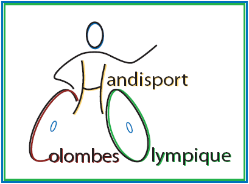 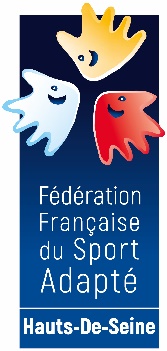 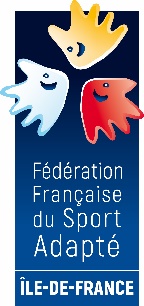 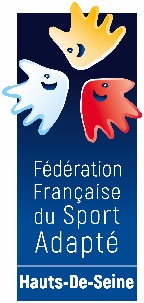 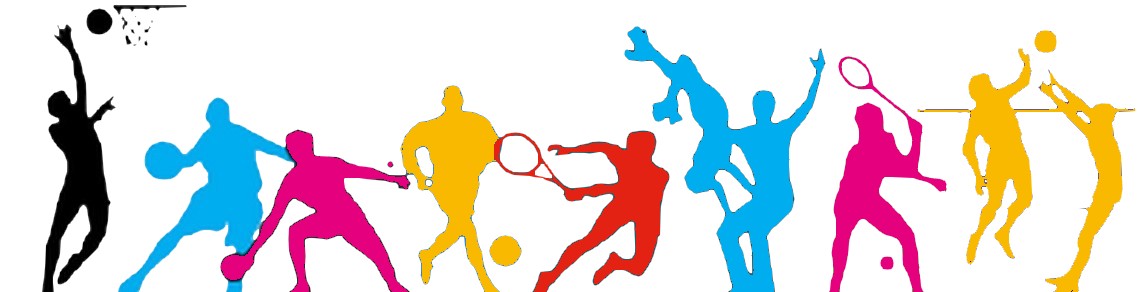 Modalités d’inscription Afin de participer à l’après-midi de découverte multisport sport adapté organisée par le club Colombes Handisport Olympique, les documents suivants doivent être envoyés avant le samedi 23 mars 2019 à : Documents à envoyer avant le samedi 23 mars 2019 : - Certificat médical de non contre-indication à la pratique du tennis sport adapté de moins d’un an- Fiche d’inscription : Nom :Prénom : Date de Naissance : N° de licence FFSA* : - Règlement de la licence sport adapté : licence à la journée 7 euros** La journée de découverte est gratuite pour les personnes licenciées – Pour les personnes non licenciées, possibilité de prendre une licence à la journée (7€)Rendez-vous au Gymnase Henri Dunant 147 rue Henry Dunant – 92700 Colombes Samedi 30 mars 2019 de 13h à 17h30 Pour toute demande d’information, vous pouvez contacter 